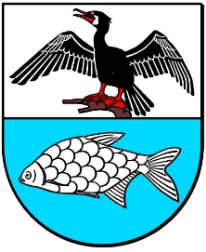          					           11-500 Giżycko ul. Mickiewicza 33           GMINA GIŻYCKO	   	    tel. 87/ 429 99 60 				fax 87/ 429  99 76Giżycko, dnia 10.09.2019 r.RRG.271.21.2019.RC.2               wg  rozdzielnikaINFORMACJA O WYBORZE OFERTY
             Wójt Gminy Giżycko informuje, że w przeprowadzonym rozpoznaniu cenowym dotyczącym zamówienia na zadanie „wykonanie badań okresowych instalacji elektrycznych w budynkach komunalnych należących do Gminy Giżycko.” wybrano najkorzystniejszą ofertę złożoną przez :RAMO Polska sp. z o.o., Al. Jerozolimskie 214,  02-486 Warszawa w terminie  do 31.10.2019 r.za kwotę 2 940,00 zł (dwa tysiące dziewięćset czterdzieści złotych) - brutto	Dziękujemy za założenie oferty i zapraszamy do uczestnictwa w kolejnych postępowaniach. Wójt Gminy Giżycko/-/ Marek JasudowiczOtrzymują:Wg rozdzielnika a/aOferta nrKwota brutto1. Selection Energy Szymon Ejsmont, ul. Wesoła 20A, 16-400 Suwałki7656,752. PPHU ELTROP K&W, ul. Nowowiejska 29A/15, 11-500 Giżycko3120,003. RAMO Polska Sp. z o.o., Al. Jerozolimskie 214, 02-486 Warszawa2940,004. Firma Jarko Jarosław Molenda, 64-100 Przybyszewo, ul. Henrykowska 1210516,505. Usługi elektryczne Radosław Naumowicz, 26-600 Radom, ul. Glogiera 27/14200,00